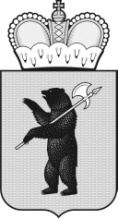 ЦЕНТРАЛЬНАЯ ТЕРРИТОРИАЛЬНАЯ ИЗБИРАТЕЛЬНАЯКОМИССИЯ ГОРОДА ПЕРЕСЛАВЛЯ-ЗАЛЕССКОГОР Е Ш Е Н И Е10 июня 2024 года                                                    			   № 92/532г. Переславль-ЗалесскийЯрославской областиО количестве подписей избирателей, 
представляемых в Центральную территориальную избирательную комиссию города Переславля-Залесского для регистрации кандидатов, выдвинутых по многомандатному избирательному округу №5 на повторных выборах депутата Переславль-Залесской городской Думы восьмого созываВ соответствии с пунктом 2 статьи 47, пунктом 2 статьи 50 Закона Ярославской области от 02.06.2003 № 27-з «О выборах в органы государственной власти Ярославской области и органы местного самоуправления муниципальных образований Ярославской области», решением территориальной избирательной комиссии от 03 июля 2018 года №65/247 «Об утверждении схемы образования многомандатных избирательных округов для проведения выборов Переславль-Залесской городской Думы» Центральная территориальная избирательная комиссия города Переславля-Залесского   РЕШИЛА: 1. Установить количество подписей избирателей, которое необходимо для регистрации кандидатов, выдвинутых по многомандатному избирательному округу №5 на повторных выборах депутата Переславль-Залесской городской Думы восьмого созыва - 12, предельное количество подписей избирателей, которое может быть представлено – 16.          2. Признать утратившим силу решение Центральной  территориальной избирательной комиссии города Переславля-Залесского №36/177 от 21.06.2023 «О количестве подписей избирателей, 
представляемых в Центральную территориальную избирательную комиссию города Переславля-Залесского для регистрации кандидатов, выдвинутых по многомандатным избирательным округам на выборах депутатов Переславль-Залесской городской Думы».          3. Разместить настоящее решение на странице территориальной избирательной комиссии официального сайта  Избирательной комиссии Ярославской области в информационно-телекоммуникационной сети Интернет.4. Контроль за исполнением настоящего решения возложить на председателя Центральной территориальной избирательной комиссии города Переславля-Залесского Тремзину Наталью Владимировну.Председатель Центральной территориальнойизбирательной комиссии 	города Переславля-Залесского					     Н.В. Тремзина Секретарь Центральной территориальнойизбирательной комиссиигорода Переславля-Залесского					    Ю.Э. Суворова